DIE SCHÖNSTEN STRÄNDE EUROPAS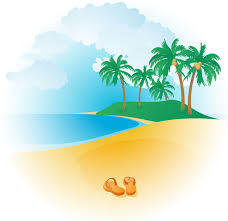 LÜCKENTEXT – ERGÄNZEN SIE DIE FEHLENDEN AUSDRÜCKE: Die Sommerferien sind für viele die wichtigste Reisezeit des Jahres. Doch an welchen Stränden ist es besonders schön? Türkisfarbenes Meer, schneeweißer ……………………………..(1) Sandstrand, …………………………….(2) Einstieg ins Wasser: Wer Urlaub an einem der schönsten Strände der Welt machen will, muss nicht in die Karibik reisen. Denn auch europäische Strände haben viel zu bieten.------------------------------------------------------------------------------------------------------------------------LÖSUNG: : 1.feiner, 2.flacher, 3.Hochsaison, 4.Klippen, 5.Bucht, 6.Berge, 7. Meerwindes, 8.LavaflacherBergeMeerwindesKlippenLavaHochsaisonBuchtfeinerPlage de Saleccia, Korsika, FrankreichPraia da Marinha, Algarve, PortugalNavagio, Zakynthos, Griechenland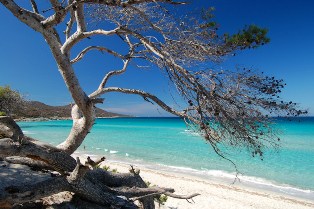 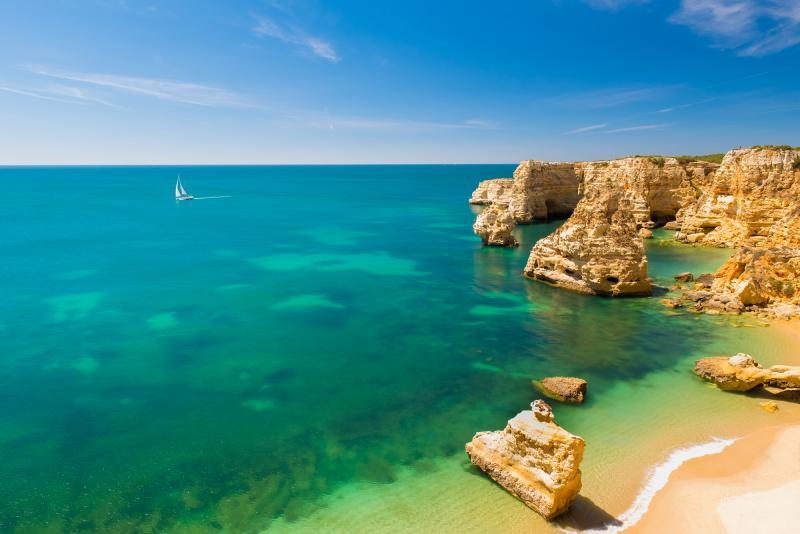 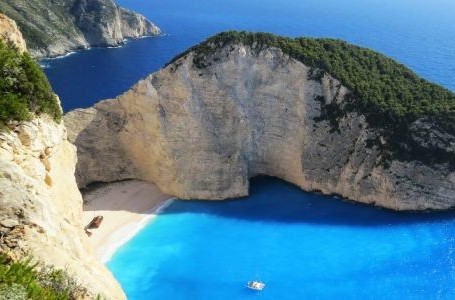 Der schneeweiße Saleccia Strand mit seiner Länge von einem Kilometer ist auch in der …………………………….(3) relativ ruhig. An diesem Strand findet ihr allerdings auch keine Imbissbuden oder Händler.Am Atlantik an der Südküste der Algarve befindet sich, etwas abgelegen, Praia Marinha.  Auch die spektakuläre Landschaft mit den …………………..…(4) und den Felsen im Meer sind einen Besuch wert.Der Navagio-Strand auch Schiffbruch-Strand bzw. Schmuggler-……………………….(5) genannt. Er ist nur vom Meer aus erreichbar Oft färbt sich das Wasser in der Gegend von Navagio in elektroblau.Jaz Beach , Budva, MontenegroZlatni Rat, Brač, KroatienVik Beach , Vik i Myrdal, Island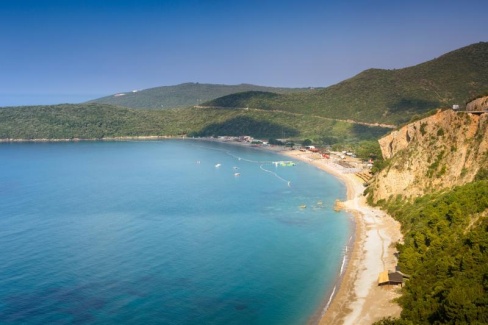 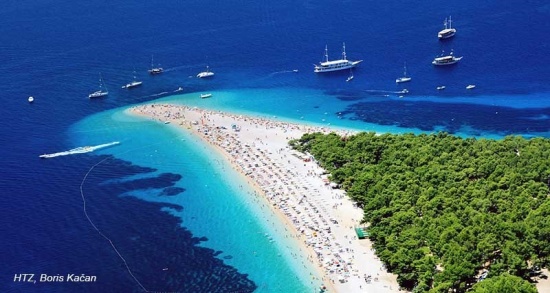 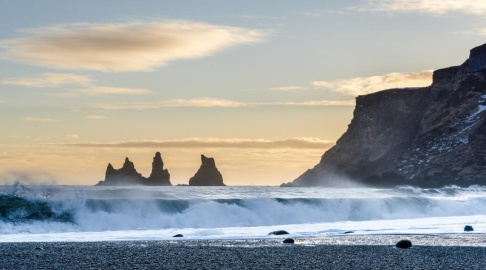 Wer Badeurlaub mit Partynächten kombinieren will, ist hier richtig. Hier erwarten Urlauber jedes Jahr nicht nur glasklares Wasser und grüne ………………………..(6), sondern auch das musikalische Sea Dance Festival.Diese zweigeteilte Strandzunge ist vom intensiv-blauen Adriatischen Meer umgeben. Dank des starken ……………………………….(7) in der Gegend, ist es der perfekte Strand für Surf Liebhaber.Wildes Meer, Sand aus schwarzer ……………………….. (8), Nebel und majestätische Landschaft – das Gegenteil eines karibischen Traumstrandes. Besonders imposant sind die drei spitzen Felsnadeln (Dykes) im Meer.